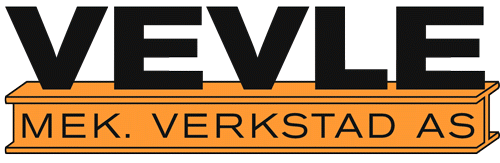 Vevle Mek. Verkstad AS – Arnbjørn Vevle - PresentasjonEg starta enkeltmannsføretaket Vevle Mek. Verkstad i 1994.Kundane var bønder, entreprenørar og industribedrifter. Arbeidsoppgåvene var mekaniske reparasjonar og sveisearbeid. I 1996 begynte eg å få oppdrag på stålbygg.I dag fordeler arbeidet seg slik: 		60 % stålarbeid til bygg				 	25% stål og aluminiumsarbeid til havbruksnæringa.15 % sveis og reparasjonsarbeid på anlegg og jordbruksmaskiner.Viktige årstal:1998	Første tilsette2003	Andre tilsette2004 	Overgang til aksjeselskap2010 	innkjøp av cncstyrt plasmaskjærebord og cncstyrt kantpresse.2014 	starta prosessen mot godkjenning etter NS EN 1090-1.Starta utdanning ved Chr.Thams for å verta godkjent som nasjonal sveisekoordinator.2015	09.12.2015 vart Vevle Mek. Verkstad AS godkjent etter NS EN 1090-12015	Godkjent som lærebedrift i Industrimekanikarfaget.2017 	Godkjent som lærebedrift i Platearbeidarfaget2018 	Godkjent som lærebedrift i sveisefagetI dag har Vevle Mek. Verkstad AS 9 tilsette fordelt slik.1 pers. Dagleg leiar / Sveisekoordinator1 pers. Økonomi og administrasjon1 pers. eksternt og internt vedlikehald / mekanikar.5 pers.  plate/sveis og konstruksjonsarbeid1 pers. Lærling i platearbeidarfaget1 pers. lærling i sveisefagetFor 2018 kjem me til å ta inn ein ny lærling i platearbeidarfaget.6 av dei tilsette har eitt eller fleire sveisesertifikat.Sveisemetode 111 – 135 – 136 – 138 - 141Kunnskap er viktig både for å utvikla bedrifta, og dei tilsette. Eg er derfor svært motivert for å ta IWS utdanning og håpar å gå vidare på IWT. Vevle Mek Verkstad ASArnbjørn Vevle			Johnny Ove BirkelandDagleg leiar				Styreleiar